POHLAVNÍ SOUSTAVAVýznam pohlavní soustavy:vytváření pohlavních buněk (gamet), které při páření splynou v jedinou buňku (zygotu)tvorba hormonů, které řídí pohlavní funkceu samic ♀ – vývoj zárodkůSAMČÍ POHLAVNÍ SOUSTAVA (♂):VARLATA: párová žláza, tvoří se zde spermie a hormon testosteronuložena v šourku – u býka a hřebce v tříselné krajině, u psů a kanců v podocasní krajiněnachází se zde lalůčky, které jsou tvořeny dvěma až třemi zárodečnými kanálky (zárodky pohlavních buněk – spermií)jsou v nich roztroušeny Leydigovy buňky, ve kterých se tvoří hormon testosteronNADVARLATA:párový kyjovitý útvar připojený k varletitvořen 15–20 vývodnými kanálky, ve kterých se spermie shromažďují a dozrávajíčásti nadvarlete: hlava, tělo, ocasCHÁMOVOD:tlustostěnná párová trubice, ve kterou přechází nadvarlata a která ústí do močové trubice silná vrstva hladké svalovinyPŘÍDATNÉ POHLAVNÍ ŽLÁZY:vytváří sekrety, které společně tvoří tekutinu – chám, která pomáhá dozrávání spermií a upravuje prostředí v pohlavní soustavě ♀ (spermie + chám = sperma, ejakulát) prostata (předstojná žláza) – ovlivňuje životnost spermiísemenné váčky – tvoří největší podíl chámu, sekret je zásaditý a upravuje kyselé prostředí v ♀Cowperova žláza - její sekret je na konci ejakulace, má zabránit výtoku ejakulátu a překrytí jiným samcemVLASTNÍ PÁŘÍCÍ ORGÁN – PYJorgán, zabezpečující dopravu semene do pohlavního ústrojí samice Části pyje: - párové topořivé těleso- houbovité těleso- žalud- předkožkaTestosteron – je samčí pohlavní hormon, který:se tvoří v Leydigových buňkách ve varlatechovlivňuje tvorbu spermií ve varlatechzajišťuje životnost spermií v nadvarlatechpodílí se na vytváření sekundárních pohlavních znaků (velikost těla, tvar hlavy, paroží, u některých druhů a plemen zvířat zbarvení apod.)POHLAVNÍ SOUSTAVA BÝKA 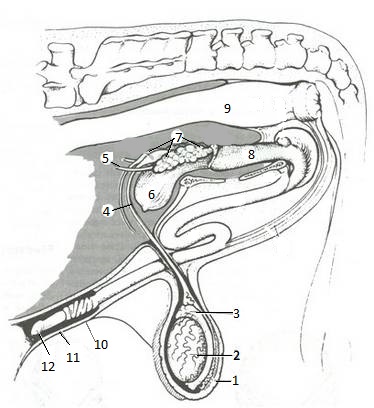 SPERMIE je samčí pohlavní buňka, která:se tvoří ve varlatechmá poloviční počet chromozómův ocasu nadvarlete je uskladněna až několik týdnův samičím pohlavním ústrojí přežívá několik dnů (podle druhu zvířete i týdnů) je schopna vyhledat vajíčko spojit se s vajíčkem a vytvořit zygotuSAMIČÍ POHLAVNÍ SOUSTAVA (♀):VAJEČNÍKY:pohlavní žlázy, v nichž se tvoří pohlavní buňky – vajíčkaprodukují pohlavní hormony estrogen a progesteronjsou uloženy v pánevní dutině, zavěšeny na vaječníkových vazechSložení vaječníků:vnější korová vrstva je tvořena zárodečným epitelem, ve kterém se nachází Graafovy folikuly v různém stádiu vývoje, po prasknutí Graafova folikulu se vajíčko uvolní do vejcovodu a na jeho místě se vytvoří žluté tělískovnitřní dřeňová vrstvaVEJCOVODY:úzké párové trubičky, které začínají nálevkou vejcovodu (ve které se zachycuje vajíčko) a ústí do děložních rohůmá-li dojít k oplodnění vajíčka spermií, musí se setkat v první třetině vejcovoduDĚLOHA:orgán, ve kterém se vyvíjí zárodek (později plod) až do poroduje zavěšena na děložních vazech v dutině pánevní, ve vysoké březosti zasahuje až do dutiny břišníČásti dělohy:dva děložní rohytělo děložníkrček děložníSložení děložní stěny:povrch – vazivová blána (pobřišnice)střední vrstva – hladká svalovinavnitřní vrstva – sliznice, ve které je velké množství žlázek a v průběhu říjového cyklu zde dochází ke změnám, které ovlivňuje hormon progesteron POCHVA:vlastní pářící orgán; má tvar široké trubice, do níž ústí močová rourastěna je pružná, ale ne tak mohutná jako v dělozeČásti pochvy: vlastní pochva – nejsou zde žádné žlázypoševní předsíň – značné množství žlázvnější část – tvořena stydkými pysky (ochod, vulva)FYZIOLOGIE SAMIČÍ POHLAVNÍ SOUSTAVY: Hormony – řízení pohlavních funkcí:estrogen – říjový hormon, vyvolává projevy říje u samicprogesteron – je tvořen ve žlutém tělísku a v době březosti i v placentě, v těle se vyváří v období mezi dvěma říjemi a během březosti, vyvolává změny v děložní sliznici (větší prokrvení, příprava na přijetí a výživu oplozeného vajíčka), blokuje projevy říjevšechny hormony vaječníku se spouští až po uvolnění řídících hormonů z hypofýzy:FSH – folikuly stimulující hormon (E)LTH – luteotropní hormon (P) ŘÍJE – je období, kdy je samice svolná se pářit a může zabřeznout.Říje u většiny hospodářských zvířat trvá 1–2 dny a opakuje se co 21 dníPříznaky říje:neklid (zvýšená pohybová aktivita)u krav bučenípokles užitkovostiskákání na jiná zvířatasvolnost k páření, u prasnice a kozy reflex nehybnostipřekrvení pohlavních orgánů, výtok čirého hlenu, u krávy na konci říje s krví Zjišťování říje:pedometry, aktinometry (pohybová aktivita) progesteronový test (z krve, mléka, poševní sliznice)ultrazvukové vyšetřeníbarevné detektory na bedrech krav: křídování krav, ovcíestradet, estral, ovatrac (měření elektrického odporu v pochvě krávy)Názvy říje u některých samic savců:kráva se „běhá“ prasnice se „bouká“koza se „prská“klisna se „hříná“ nebo „blýská“, či „jde ke koni“fena se „hárá“kočka se „mrouská“ Říjový cyklus krávy:1. Proestrus – předříjová fáze, 1-2 dnydozrává Graafův folikul, začíná působit hormon Estrogen, první projevy říje, kráva naskakuje na jiné, z vulvy vytéká řídký hlen2. Estrus – říje, 1-2 dnykráva na sebe nechá skákat, má snížený příjem potravy, ke konci období dochází k ovulaci – Graafův folikul praská, vajíčko se uvolňuje nejvhodnější doba na připouštění3. Metestrus - poříjová fáze, 2-3 dnyna místě prasklého Graafova folikulu se začíná vytvářet žluté tělísko, kráva se uklidní, z vulvy může vytékat hustý hlen, příp. s krví (pokud ♀ nezabřezla, připouští se za 18 dní po krvi)4. Diestrus – meziříjová fáze, 12-14 dnípůsobí hormon progesteron, který lze zjistit v krvi i v mléce (testy), žluté tělísko roste, nedojde-li k zabřeznutí, tak postupně zaniká a roste další Graafův folikulSamice savců dělíme podle počtu říjí v roce:monoestrická – mají pouze jednu říji v roce (divoká zvířata)diestrická – dvě říje za rok (fena)polyestrická – cyklické říje celý rok (kráva prasnicepolyestrická sezónní – jaro, podzim (ovce, koza); konec zimy až léto (klisna)ZPŮSOBY PŘIPOUŠTĚNÍPřirozená plemenitba (♂ musí být licentován) individuální připouštění = „z ruky“obvykle se samice vodí k samciznáme otce i termín očekávaného porodupoužívá se v chovu koní (např. u anglického plnokrevníka se nesmí využívat inseminace), v chovu skotu k zapuštění krav nezabřezlých po inseminaci atd.málo používané, velmi pracné harémové připouštění (1 ♂ na několik ♀)1 ♂ se přidělí určitý počet ♀ používá se u pastevního chovu masných plemen skotu, v chovu ovcí a kozznáme otce, ale nevíme termín porodu♂ se musí obměňovat, aby nedocházelo k příbuzenské plemenitběve velkých chovech poměrně náročné na organizaciskupinové připouštění (více ♂ a odpovídající počet ♀)více ♂ a odpovídající počet ♀používá se u pastevního chovu masných plemen skotu, v chovu ovcí a kozneznáme otce, ani termín očekávaného poroduvhodnější je lichý počet samců, s výraznějším rozdílem v hierarchii – nedochází k tak častým soubojům samcůvolné připouštění (v přírodě)stádo se nedělí do skupin spíše výjimečně, např. v chovech ovcínutno obměňovat všechny ♂neznáme otce, nevíme termín poroduUmělé připouštění = INSEMINACEnejrozšířenější způsob připouštění v chovech dojnic, prasat, v intenzivních chovech ovcí a kozvyužívá se také v klecových chovech králíků, ale i drůbeže (především krocanů)stále více je inseminace využívána v chovech koní Výhody inseminace:zdravotní výhody: menší riziko zranění zvířat, vyšetření říjících samic před inseminací, zabránění přenosu infekcí velká finanční úsporaplemeníci mají vynikající plemennou hodnotuplemeníkům jsou poskytnuty odpovídající podmínky k chovu: výživa, ustájení i ošetřováníchovatel si může vybrat plemeníka dle svých potřeb, případně i ze zahraničíz jednoho odběru lze získat několikanásobné množství inseminačních dávek (ID)mražené ID lze uchovat i desítky let atd. Inseminace:čerstvým spermatem (králíci, drůbež, koně)zchlazeným spermatem – krátkodobě konzervovaným (koně, prasata)zmraženým spermatem (skot, ovce, kozy, koně)Proces oplodnění:prasknutí Graafova folikulu = OVULACE → vajíčko je vyplaveno do nálevky vejcovodu → pomocí řasinek sestup vejcovodem → v 1/3 vejcovodu velký počet spermií leptá svými enzymy obal vajíčka → první spermie vnikne dovnitř (vajíčko se pro ostatní spermie uzavře) → vznikne oplozené vajíčko ZYGOTA, které se rýhuje a sestupuje do dělohy (embryogeneze)EmbryogenezeZygota → morula → blastula → gastrula → zárodek → plodzygota = jednobuněčné stadium nového jedince → dělení nejprve na 2 rovnocenné buňky (možnost vzniku jednovaječných dvojčat) → další rýhování → morula (kulovitý shluk malých buněk) → další rýhování → blastula (uvnitř dutinka) → gastrula (2 vrstvy buněk) → přesun do dělohy → postupné uhnízdění a vyváření plodových obalůBŘEZOST – je období, kdy se v samici savců vyvíjí jedno nebo více mláďat; začíná spojením vajíčka a spermie a končí porodem.Prasnice - 115 dníKoza, ovce - 150 dníKráva - 285 dníKlisna - 333 dní(Délka březosti u jednotlivých zvířat se může lišit podle plemene, počtu mláďat a individuality samice.) Příznaky březosti:nedostaví se další říjezklidnění, změna chovánívětší příjem krmiva pokles užitkovostipozději zvětšování mléčné žlázy a břicha Zjišťování březosti:ultrazvukové vyšetření vaginální, rektální (krávy, klisny) nebo přes vnější přes břišní stěnu (ovce, kozy, prasnice)rektální vyšetření pohmatemrentgenové vyšetření (až v době, kdy lze rozeznat kostru plodu – částečná osifikace) progesteronový test (z krve, mléka, poševní sliznice) Plodové obaly jsou blanité vaky, které:umožňují výživu, dýchání a vyměšování ploduchrání zárodekpři porodu otevírají a zvlhčují porodní cesty1. žloutkový vak - krátká výživa embrya, pak zaniká2. ovčí blána (amnion) – uložení mláděte, pravá plodová voda3. močová blána (allantois) – vak, ve kterém se shromažďuje moč4. klková blána (chorion) – vak, který tvoří vnější obal, na povrchu má velké množství klků, kterými vrůstá do děložní sliznice a vytváří placentuULOŽENÍ PLODOVÝCH OBALŮ U KLISNY A KRÁVY: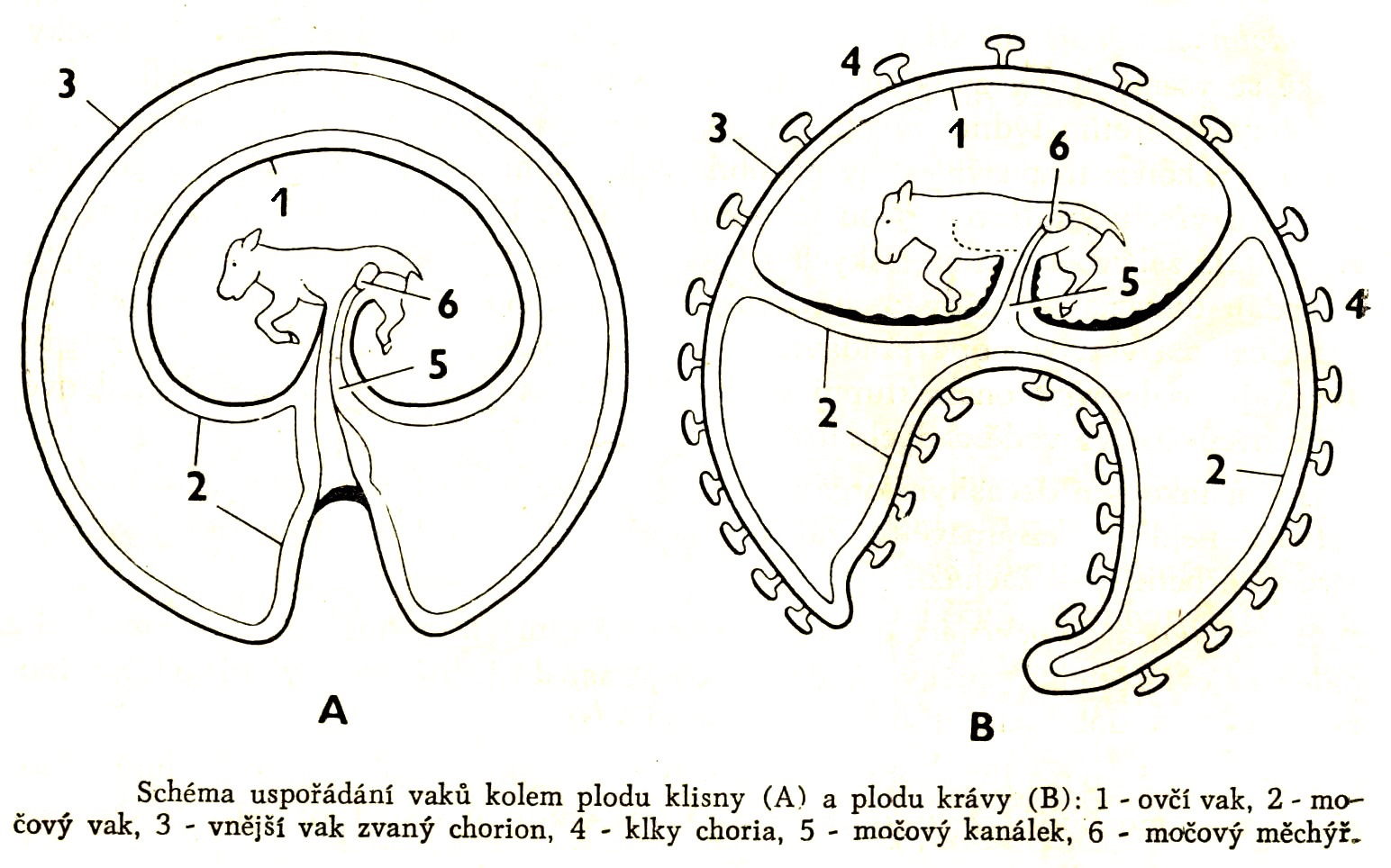 Typy placenty: 1. difúzní – prasnice, klisna; klky jsou rozptýleny rovnoměrně, do děložní sliznice jsou vnořeny jen mělce	výhoda – rychlá obnova dělohy po porodu	nevýhoda – malé množství ochranných látek v krvi plodu2. kotyledonová – přežvýkavci (kráva, ovce, koza); klky vytvářejí ohraničené skupiny, které jsou hlouběji vnořeny do dělohy	výhody – větší množství ochranných látek v těle mláděte	nevýhody – pomalejší regenerace dělohy po porodu3. pásová – nachází se u šelem, klky jsou ještě hlouběji vnořeny do dělohy4. terčovitá (diskovitá) – nejhlouběji vnořena do dělohy; lidéTYPY PLACENTY: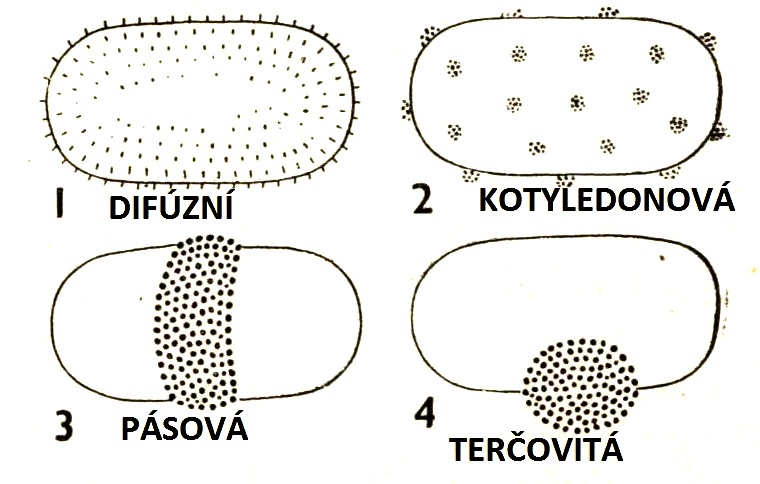 